I. OSNOVNA ŠKOLA ČAKOVEC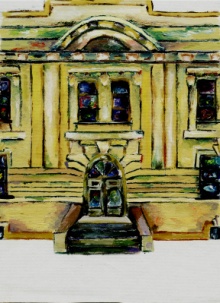 Ulica kralja Tomislava 43Tel. tajništvo - 040/395-157, pedagog - 040/395-279tel/fax ravnatelj - 040/395-278
KLASA: 003-06/18-01/01URBROJ: 2109 -21-09-18-3Čakovec, 5.2.2018.PREDMET: 15. sjednica  Školskog odbora - SAZIV15. sjednica Školskog odbora I. osnovne škole Čakovec održat će se u ponedjeljak, 12. veljače 2018. godine s početkom u 18,00  sati u prostorijama škole.Za sjednicu predlažem sljedećiDNEVNI RED:Prihvaćanje zapisnika s 14. sjednice Školskog odboraIzvješće o izvršenju financijskog plana za 2017. godinuDonošenje prethodne suglasnosti na zaposlenje pomoćnika/ce učenicima s teškoćama  -  na određeno, nepuno radno vrijeme – 25 sati tjedno  – 1 izvršiteljDonošenje prethodne suglasnosti za stručno osposobljavanje za rad na radnom mjestu učitelja hrvatskoga jezika  – 2 izvršiteljaDonošenje prethodne suglasnosti za stručno osposobljavanje za rad na radnom mjestu učitelja razredne nastave  – 1 izvršiteljOstala pitanja								Predsjednik Školskog odbora:								Boris Jeđud, v.r.Privitak:1. Zapisnik s 14. sjednice Školskog odbora2. izvještaji vezani uz izvršenje financijskog plana za 2017.